Wealth falls in love                            with those involved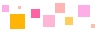 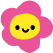 Reflection Out of the three financial products: Bank time deposit, Shares and Debentures, prioritise them from low risk to high risk.What did you learn from the game?Give three kinds of risk you may face in different stages of life.Can you think of any situations that we may have unexpected financial needs/ cash drought in real life?Give three ways we can reduce/tackle different types of risks in real life.            With a second chance, would you play the game with a different strategy? If yes/ No, why and how?                                                                              Any comments / suggestions for the game?Bank depositShareDebentureLevel of risk1st/ 2nd/ 3rd1st/ 2nd/ 3rd1st/ 2nd/ 3rd